Présentation générale du festivalLa 25e édition du Festival international du film documentaire sur la ruralité se tiendra à Ville-sur-Yron du 13 avril au 19 mai 2024. Elle est organisée par la commune et le foyer rural de Ville-sur-Yron, avec le concours du Parc naturel régional de Lorraine. Le festival est soutenu par la Région Grand Est, le Conseil Départemental de Meurthe-et-Moselle, la Direction Régionale des Affaires Culturelles de la Région Grand Est, l’INRAE, la Chambre d’Agriculture, L’AMRF, le CNC, les Foyers Ruraux de Meurthe-et-Moselle et la Communauté de Communes Orne Lorraine Confluences.Depuis 24 ans « Caméras des Champs » permet de montrer les mutations des mondes ruraux. Aussi, loin d'un regard passéiste sur les campagnes, l'objectif du 25e festival reste-t-il le même que celui des précédents :> susciter un échange sur les évolutions des paysages, sur les pratiques sociales des ruraux et néo-ruraux, sur l'impact des techniques, sur les villages et les habitats,> voir comment changent aussi les représentations que chacun peut avoir du monde rural, habitants des villes, artistes, créateurs, décideurs divers et ruraux eux-mêmes.Ce regard et ces évolutions ne se limitent pas aux horizons proches, aux paysages et modes de vie régionaux, et s'étendent au-delà des clichés identitaires trop souvent réducteurs. Bien au contraire, la diversité des mondes ruraux doit donner l'occasion à chacun de comparer, de remettre en cause, de changer l'échelle de ses propres perceptions. Seule l'image, l'image multiple, permet cet échange, cette vision singulière, cette composition en mosaïque des espaces ruraux. Et le cinéma, support de création souple et accessible à tous, permet aux amateurs comme aux professionnels de saisir et de reproduire une vision plurielle du monde. Un festival est l'occasion d'une rencontre. Il permet par la diffusion d'images autour du thème central, ici le monde rural, de provoquer une réflexion riche en donnant aux spectateurs comme aux créateurs l'occasion de briser la routine du flux ininterrompu d'images télévisuelles trop souvent reçues passivement. Il permet aux créateurs indépendants de trouver dans la compétition organisée une motivation supplémentaire et surtout de rencontrer ensuite le public de manière critique. Il permet aussi d'offrir aux réalisateurs une occasion de voir leur œuvre diffusée et reconnue. Trois prix sont attribués aux réalisateurs lauréats par les membres du jury auxquels s’ajoutent le prix du public de Ville-sur-Yron, le prix d’encouragement « Daniel Guilhen », le prix des lycéens et un prix parrainé par le magazine Village.Règlement du concours de documentairesArticle 1 : Participants - La commune et le foyer rural de Ville-sur-Yron, avec le concours du Parc naturel régional de Lorraine, organisent une compétition documentaire « Caméras des Champs » ouverte à tout public.Article 2 : Sélection des films - Seuls les documentaires produits après le 1er janvier 2018 peuvent être sélectionnés. Leur thème peut porter sur tous les aspects de la ruralité. Ils doivent être présentés en langue française ou sous-titrés. Un format numérique du film doit parvenir à cameradeschamps@free.fr ou ou un DVD par la poste avant le 10 janvier 2024 , dernier délai, à l'adresse suivante :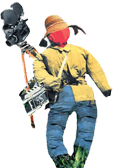 Festival « Caméras des Champs » A l'attention de Luc Delmas26, rue du Château - 54800 Ville-sur-YronLa fiche d'inscription ci-jointe, remplie et signée, tient lieu d'engagement et devra être retournée par email ou à l'adresse indiquée ci-dessus. Les films envoyés sans fiche d'inscription (par mail ou envoi postal) ne seront pas acceptés.Les résultats de la sélection seront communiqués par mail avant le 1er mars 2024. Le film retenu pour la compétition officielle du festival sera celui envoyé pour la sélection (dans sa forme et sa durée). Article 3 : Projection des films durant le festival - Seules seront acceptées les copies en parfait état de projection. Les frais d'envoi sont à la charge des participants. Dans le but d'éditer un programme regroupant les films sélectionnés, les participants adresseront un bref résumé et un visuel numérique 300 DPI format JPG du film, ainsi que tout document d'information relatif à celui-ci.Les formats acceptés : DCP, Blu-ray et DVD (privilégier la meilleure qualité possible). Format : 1080i (1080 60i) ou 1080p. Résolution : 1920 x 1080. Images/seconde : 30/60 (le 50i peut être accepté). Ces recommandations valent également pour tous les fichiers informatiques (.mp4, .mov, .avi, etc.). Les organisateurs ne peuvent être tenus pour responsables d'éventuels dommages causés à l'occasion de l'envoi ou de la manipulation des supports. Les documentaires sélectionnés seront diffusés du 13 avril 19 mai 2024 à la salle René Bertin de Ville-sur-Yron ainsi que dans les cinémas situés sur le territoire du Parc naturel régional de Lorraine et de la Communauté de Communes Orne Lorraine Confluences.Article 4 : Droits d’inscription et frais - Aucun droit d'inscription ne sera demandé pour participer à la compétition. En outre, les frais d'hébergement et de restauration des auteurs qui souhaitent être présents lors de la diffusion de leur film et de la remise des prix seront à la charge du festival. La fiche d'inscription ci-jointe, remplie et signée, tient lieu d'engagement et devra être retournée à l'adresse indiquée à l’article 2. Article 5 : Retour des masters à l'issue du festival - Le festival « Caméras des Champs » prendra à sa charge le retour des masters - envoyés à l’adresse précisée sur le formulaire d’inscription - par un envoi en recommandé avec accusé de réception. Si le film n'est pas retiré dans les délais, il ne pourra être renvoyé qu’aux frais de l'ayant droit (réalisateur, société de production). Article 6 : Responsabilité - Les participants sont entièrement responsables de leur œuvre : images et son. Les films présentés sont libres de droits pour la diffusion lors du festival.Article 7 : Jury et Prix - Les décisions du jury sont sans appel et les délibérations, dans le respect du jugement de chacun des membres, sont confidentielles comme il se doit.Les dotations versées aux réalisateurs des films primés s'élèvent à 2000 €, 1000 € et 500 €. En cas de 1er prix ex-aequo, aucun 2e prix ne sera décerné. Un prix d'encouragement « Daniel Guilhen » de 200 € sera attribué pour récompenser un premier film.La remise des prix se fera le dimanche 19 mai 2024 à 18h00 à la salle René Bertin à Ville-sur-Yron.Les éditeurs, réalisateurs et distributeurs d'un film lauréat s'engagent à faire figurer sur l'affiche et/ou la jaquette, la mention et/ou le logo ( fourni sur simple demande ) du prix remporté lors du Festival International du Film Documentaire sur la Ruralité « Caméras des Champs », et à le mentionner chaque fois que cela est possible (interviews, article de presse, etc.)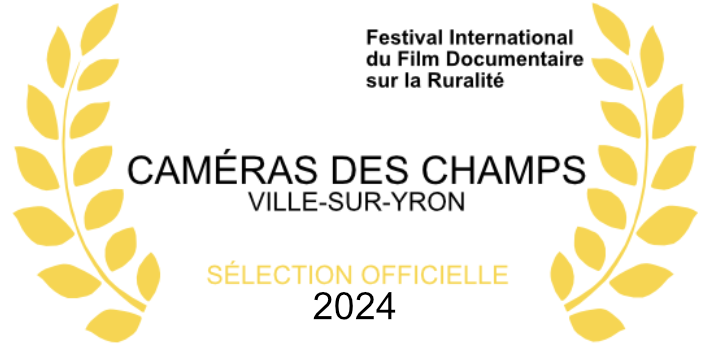 Article 8 : Droits d'auteurs - Le candidat certifie être le détenteur des droits de diffusion. Les ayant droits des films sélectionnés donnent leur accord pour que la copie DVD de leur film soumise au comité de sélection fasse éventuellement l'objet d'une exploitation non commerciale (dans un cadre scolaire) en France et à l'étranger pour une durée de 5 ans, après accord. Le festival est par contre libre d’utiliser gratuitement tout matériel de promotion relatif au film, communiqué par les ayant droits (photos, dossier de presse, extrait, etc.), dans le cadre de sa promotion et ce sans limite de durée dans le temps.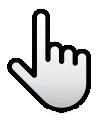 Article 9 : Modification du règlement - Les organisateurs se réservent le droit de modifier le présent règlement sans préavis, si l'intérêt du festival l'exige.Article 10 : Le règlement - L'inscription à la compétition documentaire du festival « Caméras des Champs » implique l'acceptation sans réserve de ce règlement.Contact : Luc Delmas Directeur du FestivalTél : 03 82 33 93 16 / 06 12 09 16 63luc.delmas@free.frSite internet: http://camerasdeschamps.fr/ :@cameras_champs : Festival Caméras des Champs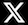 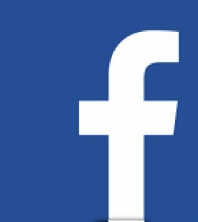  youtube  Noozy TV 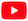 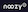 Au regard du règlement européen sur la protection de la vie privée (Règlement général sur la protection des données, « RGPD »), si vous ne souhaitez plus recevoir être destinataire de notre communication, nous vous invitons à nous en faire part. Vous êtes présents dans notre fichier afin de recevoir l'actualité du festival et notamment son appel à films. Ces données ne sont ni vendues, ni partagées, mais uniquement utilisées pour l'envoi de nos informations. Vous pouvez en permanence vous désinscrire, modifier vos données, ou en demander la suppression en vous adressant à : luc.delmas@free.fr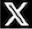 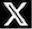 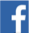 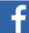 